Little Friends Preschool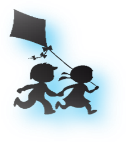 Child EmergencyRecord & Medical Authorization______________________________		_________________________    M   FChild’s Name						Date of Birth				   Sex______________________________		_______________________________Parent’s/Guardian’s Name				Parent’s/Guardian’s Name_______________  _______________		_______________  _______________Cell Phone			     Work Phone		Cell Phone 			     Work Phone______________________________		_______________________________Address						Address______________________________		_______________________________City, ST  ZIP Code					City, ST  ZIP Code______________________________		_______________________________Primary Emergency Contact				Secondary Emergency Contact_______________  _______________		_______________  _______________Cell Phone			     Work Phone		Cell Phone 			     Work Phone______________________________		_______________________________Address						Address______________________________		_______________________________City, ST  ZIP Code					City, ST  ZIP Code__________________________________________________________________________Hospital/Clinic Preference                                                       Address___________________________________________     _____________________________Physician’s Name						Phone Number			___________________________________________     _____________________________Insurance Company						Policy Number___________________________________________     _____________________________Allergies/Special Health Considerations__________________________________________	____________________________Child’s Name							ClassroomI authorize all medical and surgical treatment, X-ray, laboratory, anesthesia, and other medical and/or hospital procedures as may be performed or prescribed by the attending physician and/or paramedics for my child and waiver my right to informed consent of treatment.  This waiver applies only in the event that neither parent/guardian can be reached in the case of an emergency.___________________________________________     _____________________________Parent’s/Guardian’s Signature					Phone NumberI give permission for my child to go on neighbor field trips and the Center’s outdoor playground.  I release Little Friends Preschool and individuals from liability in case of accident during activities related to Little Friends Preschool, as long as normal safety procedures have been taken.___________________________________________     _____________________________Parent’s/Guardian’s Signature					Phone NumberChild Emergency Contact Alternative Emergency ContactPhysician/Medical InformationMedical Authorization